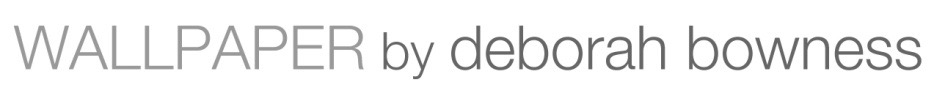  Trade Account Application( please tick the appropriate boxes )As a WALLPAPER by deborah bowness trade account holder, I agree to receive product and news updates from this company only. I do not agree for my details to be shared with third parties. I accept that trade prices will be reviewed and potentially adjusted annually. Trade price lists are available on request.
Name______________________________________________________

Position____________________________________________________

Date_______________________________________________________Company nameCompany addressContact nameTelephoneEmailWebsiteDate business establishedNature of businessAttached is a copy of our Resale CertificateAttached is a copy of our Resale Certificate